SPORTBUDDY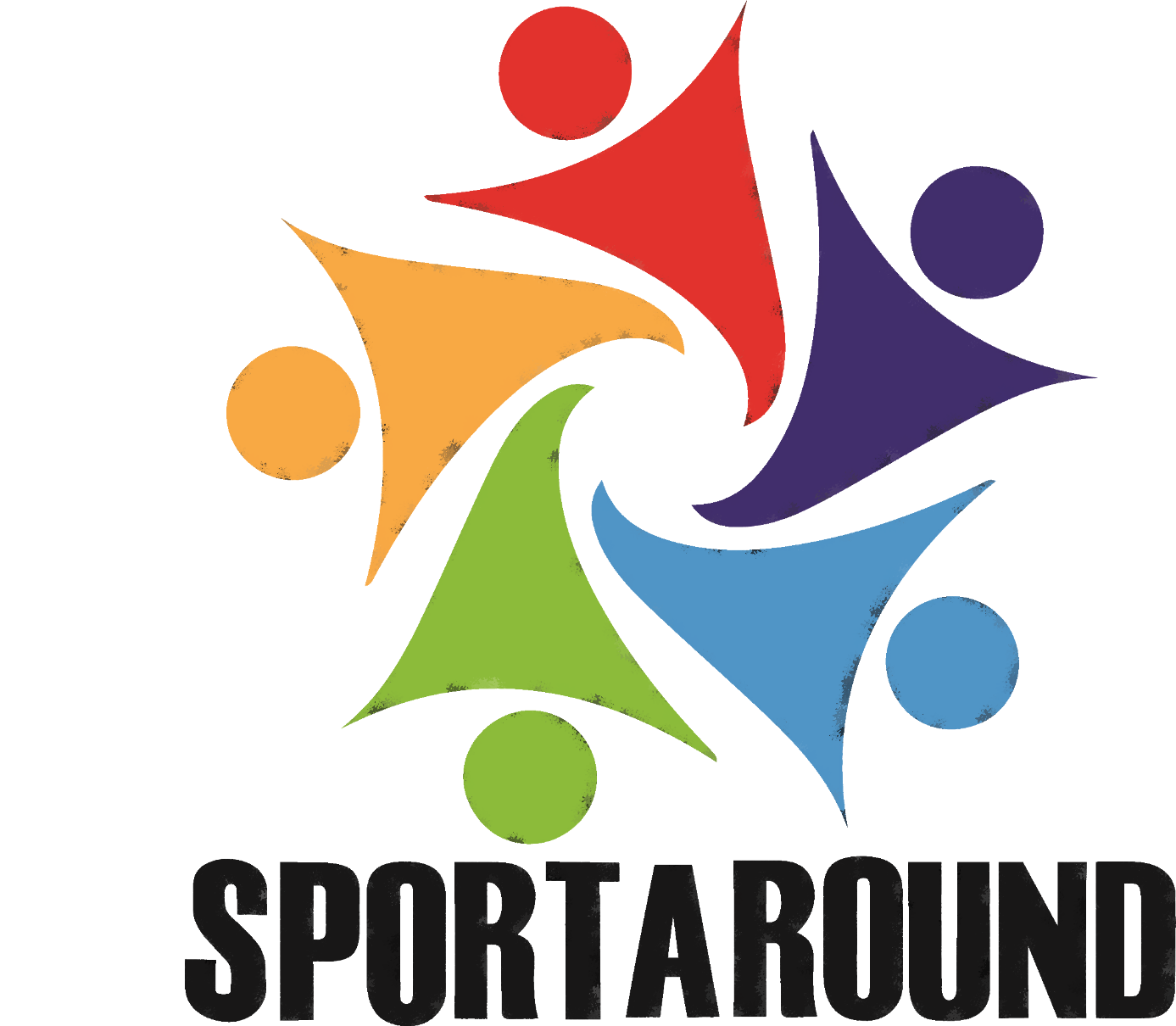 Ons aanbodWat kunnen jullie van ons verwachten?  We trachten onze sportbuddy’s zo goed mogelijk te ondersteunen. Op die manier zorgen wij voor een gestructureerde omkadering en ondersteuning zodat de sportbuddy’s hun taak zo goed mogelijk kunnen uitvoeren. 
Wij bieden aan:Twee maal per jaar een bedankingsactiviteitTweemaandelijks terugkommoment met een hapje en een drankjeEen leuk starterspakket van SportAround Terugbetaling openbaar vervoerJe leert een nieuwe cultuur/taal/gewoontes/buurt kennen.Je kunt je zinvol inzetten voor de maatschappij. Geeft voldoening en zorgt voor nieuwe banden.Je krijgt een goede ondersteuning van onze trajectbegeleidster SiegriedTaakomschrijvingAlgemeenJe zal een kind onder jouw vleugels nemen. Dit doe je door het kind goed op te volgen en ondersteuning te bieden naar het kind en de ouders toe. Takenpakket sportbuddy’s Wat verwachten we van jou? Betrokkenheid bij het gezin en kind is essentieel in de taak van dit sportbuddyproject. Tracht voor elke training een kleine reminder naar het gezin te sturen. Peil ook na de training naar het engagement van het kind en het gezin. Heeft het kind plezier in de training? Is hij/zij effectief komen opdagen? Doen er zich problemen voor tijdens de training? Tracht ook de mening van de trainer hierbij te betrekken.De eerste contacten met het gezin worden gelegd via huisbezoeken. Dit doet de sportbuddy samen met Siegried. Door middel van huisbezoeken wordt er een vertrouwensband gecreëerd tussen de sportbuddy en het gezin. Hierdoor dompel je je onder in de leefsituatie van het gezin en leer je hen beter kennen. Je hebt wekelijks contact met het gezin van het kind. Dit gedurende een periode van +- 3 maanden. Deze periode zal afhangen van de noden en behoeftes van het kind. Wat houdt dit contact in? Een babbeltje slaan aan de deur, een telefoontje plegen ter reminder dat het kind zich nog naar de sportclub moet begeven. Het is ook de bedoeling dat je als sportbuddy de sportclub goed leert kennen. Op die manier kan de sportclub kort op de bal spelen naar de sportbuddy toe. Binnen onze werking trachten we te streven naar “fysieke contactmomenten”. Dit bevordert namelijk de band en het vertrouwen van het kind naar de sportbuddy toe. Deze contactmomenten kunnen gaan over het vergezellen van het kind naar de training, het bijwonen van een training, een activiteit doen met het kind,… . Uiteraard heb je als sportbuddy zelf de vrijheid om dit op je eigen manier in te vullen. Er wordt van ons verwacht dat de sportbuddy zich minstens 4x aan een dergelijke activiteit verbindt. Je houdt het onderling mailverkeer in de gaten. De betrokken gezinnen bezitten vaak niet de middelen en kennis om online communicatie te onderhouden. Hierdoor missen deze gezinnen vaak essentiële informatie in en rond de sportclub. Jij kan hen hierbij helpen door dit mee op te volgen en hen hieromtrent op de hoogte te houden. Vraag bij aanvang van de sportactiviteit dan ook zeker naar het mailadres en het nummer van de trainer.LET OP: Je bent een tijdelijke ondersteuning van het gezin van het kind. Je bent niet de gratis babysit of vaste taxi naar de sportclub. Het doel van de sportbuddywerking is dat de ouders na verloop van tijd zelfstandig de vrijetijdsactiviteiten van hun kind kunnen opvolgen en geen hulp meer nodig hebben. Het doel van de sportbuddywerking is om na verloop van tijd “onnodig” te worden. Competentieprofiel We zoeken sportbuddy’s die geen schrik hebben om contact te leggen met een gezin, sportclub en anderen.  Je bent minstens 16 jaar.Je woont in en rond Gent of bent bereid om zich naar Gent te verplaatsen omtrent je taakinvulling als sportbuddy.Je bent nieuwsgierig naar andere culturen, talen en gewoontes.Je staat open voor nieuwe contacten.Je bent bereid een vertrouwensband op te bouwen met het kind en zijn/haar gezin.Je bezit doorzettingsvermogen en het nodige enthousiasme om de trajectbegeleiding tot een goed einde te brengen.Er zijn geen vereisten rond diploma’s of attesten. Je moet wel een uittreksel van het strafregister model 2 kunnen voorleggen.Praktische afsprakenJe ondertekent een contract van onbepaalde duur. Dit contract kan je op elk moment stopzetten. Hierdoor ben je verzekerd voor lichamelijke ongevallen van, naar en tijdens het verrichten van je taak als sportbuddy.De sportbuddy krijgt GEEN vrijwilligersvergoeding.